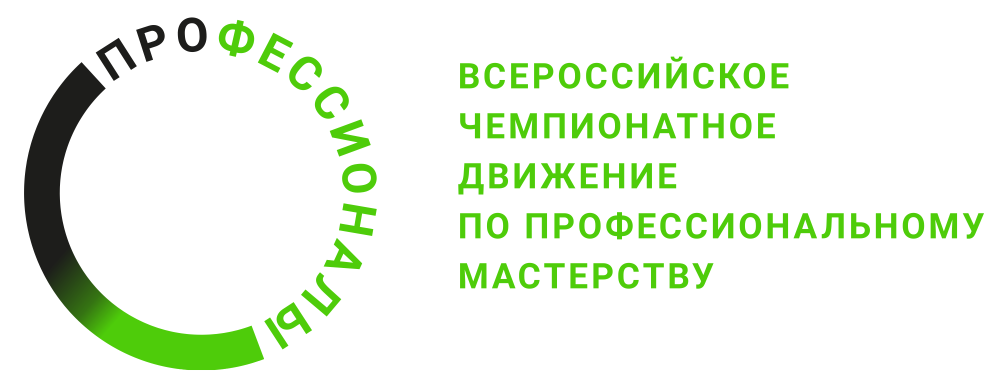 ПРОГРАММА ПРОВЕДЕНИЯРегионального этапа чемпионата ___________________________по компетенции Ювелирное дело. ЮниорыОбщая информацияОбщая информацияПериод проведенияМесто проведения и адрес площадкиФИО Главного экспертаКонтакты Главного экспертаД-2  / Д-2  / Д-2  / 09:00-10:0009:00-10:00Сбор экспертов10:00-13:0010:00-13:00Целеполагание и обучение, ознакомление с площадкой, работа по подготовке к чемпионату13:00-14.0013:00-14.00Обеденный перерыв14:00-16:0014:00-16:00Подписание протоколов, решение вопросовД-1  / «» Д-1  / «» Д-1  / «» 09:30-10:0009:30-10:00Сбор участников10:00-12:0010:00-12:00Ознакомление с площадкой и документацией, проверка тулбокса и подписание протоколов12:00-13:0012:00-13:00Подготовка рабочих мест участников13:00-14:0013:00-14:00Обеденный перерыв14:00-17:0014:00-17:00Подготовка рабочих мест участниковД1  / «» Д1  / «» Д1  / «» 08:00 – 08:2008:00 – 08:20Сбор участников соревнования08:20 - 08:3008:20 - 08:30Инструктаж ОТ и ТБ, подписание протоколов и выдача задания08:30 – 08:5008:30 – 08:50Общение участник-эксперт (0:20)08:50 – 09:3008:50 – 09:30Выдача металла и самостоятельный анализ чертежа (0:40)09:30 – 11:3009:30 – 11:30Выполнение Модуля 1 (2:00)11:30 – 11:4511:30 – 11:45Технический перерыв11:45 – 13:0011:45 – 13:00Выполнение Модуля 1 (1:15)13:00 – 14:0013:00 – 14:00Обеденный перерыв14:00 – 15:4514:00 – 15:45Выполнение Модуля 1 (1:45)15:45 – 19:0015:45 – 19:00Сбор Модуля 1, оценка и внесение результатов в CISД2 / «» Д2 / «» Д2 / «» 08:00 – 08:2008:00 – 08:20Сбор участников соревнования08:20 - 08:3008:20 - 08:30Инструктаж ОТ и ТБ08:30 – 08:45 08:30 – 08:45 Общение участник-эксперт (0:15)08:45 – 10:4508:45 – 10:45Выдача металла и выполнение Модуля 2 (2:00)10:45 – 11:0010:45 – 11:00Технический перерыв11:00 – 13:0011:00 – 13:00Выполнение Модуля 2 (2:00), сбор Модуля 213:00 – 14:0013:00 – 14:00Обеденный перерыв14:00 – 19:0014:00 – 19:00Оценка и внесение результатов в CISД3 / «» Д3 / «» Д3 / «» 08:00 – 08:20Сбор участников соревнованияСбор участников соревнования08:20 - 08:30Инструктаж ОТ и ТБИнструктаж ОТ и ТБ08:30 – 08:45 Общение участник-эксперт (0:15)Общение участник-эксперт (0:15)08:45 – 10:45Выдача металла и выполнение Модуля 3 (2:00)Выдача металла и выполнение Модуля 3 (2:00)10:45 – 11:00Технический перерывТехнический перерыв11:00 – 13:00Выполнение Модуля 3 (2:00)Выполнение Модуля 3 (2:00)13:00 – 14:00Обеденный перерывОбеденный перерыв14:00 – 15:00Выполнение Модуля 3 (1:00)Выполнение Модуля 3 (1:00)15:00 – 19:00Подведение итогов и внесение результатов в CISПодведение итогов и внесение результатов в CISД+1 / «» Д+1 / «» Д+1 / «» Отъезд участников и экспертовОтъезд участников и экспертовДемонтаж оборудованияДемонтаж оборудования